Практическая работа №3Создание таблиц и диаграмм в MS Excel.1 Создание таблицы.Установить указатель манипулятора «мыши» в месте, где должен будет находиться верхний левый угол создаваемой таблицы и щелкнуть по левой клавише 2 раза.1.2 Вводим названия столбцов и строк, а также необходимые данные в ячейках электронной таблицы.1.3 Установка необходимой ширины столбцов и строк.1.3.1 Указатель «мыши» навести на границу столбцов или строк и перемещая манипулятор с зажатой левой клавишей изменить ширину столбцов и высоту строк.1.4 Строим рамку таблицы.1.4.1 Выделить блок ячеек.1.4.2 На вкладке меню Главная в группе Шрифт нажать стрелку справа от кнопки Границы.1.4.3 В открывшемся меню выбрать местоположение и тип рамки.1.5  На вкладке меню Главная в группе Шрифт выбрать необходимые параметры: цвет шрифта – черный, размер шрифта – 14, тип шрифта – TimesNewRoman.2 Вычисления в пределах одной ячейки в таблице.При этом могут быть использованы простые арифметические операции:Вычитание – «-»; Сложение – «+»;Умножение – «*»; Деление – «/»;Операция взятия процентов от заданного числа – «%»2.1 Установить курсор мыши в нужную ячейку2.2 Набрать вычисляемое арифметическое выражение, которое должно начинаться со знака равенства «=». Нажать кнопку Enter.3 Вычисления, использующие данные из других ячеек.1 вариант. Вычисления в блоке ячеек.1.1Выделить блок ячеек, в которых необходимо провести вычисления, включая пустую ячейку для результата.1.2 Активизировать вкладку Формулы.1.3 Нажать стрелку снизу от кнопки автосумма. В открывшемся окне выбрать нужную функцию.2 вариант. Вычисления в блоке ячеек.2.1 Установить курсор «мыши» в ячейку, где должен быть результат вычислений.2.2 Активизировать вкладку Формулы.2.3 Нажать стрелку снизу от кнопки автосумма. В открывшемся окне выбрать Другие функции и в открывшемся окне выбрать нужную функцию или Найти, набрав отсутствующую функцию в текстовом поле.2.4 Нажать командную кнопку ОК.2.5 Если в диалоговом окне Аргументы функций диапазон соответствует нужному, то нажать командную кнопку ОК. В противном случае с помощью указателя «мыши» выделить требуемый блок и нажать командную кнопку ОК.3 вариант. Вычисления в нескольких ячейках.При этом могут быть использованы простые арифметические операции:Вычитание – «-»; Сложение – «+»;Умножение – «*»; Деление – «/»;Операция взятия процентов от заданного числа – «%»3.1 Установить курсор «мыши» в ячейку, где должен быть результат вычислений.3.2 Ввести формулу. Например: =B5/B3*100. Нажать кнопку Enter.4 вариант. Вычисления копированием.4.1 Установить курсор в ячейку содержащую копируемую информацию (формулу).4.2 Нажать правую кнопку «мыши» и в меню выбрать кнопку копировать.4.3 Выделить блок ячеек куда будет осуществляться копирование.4.4 Нажать правую кнопку «мыши» и в меню выбрать кнопку Вставить.5. Создание диаграмм на основе таблиц с данными.5.1 Создать таблицу с данными.5.2 Выделить блоком данные с их заголовками.5.3 Активизировать вкладку Вставка и в сегменте Диаграммы выбрать нужную.5.4 В блоке Работа с диаграммами на вкладке меню Конструктор, Макет и Формат выбираем необходимые параметры нашей диаграммы.5.5  На вкладке меню Главная в группе Шрифт выбрать необходимые параметры: Цвет шрифта – черный, размер шрифта – 14, тип шрифта – Times New Roman.6.	Создание шаблона  в текстовом редакторе MS Word.6.1	Файл – Создать - Мои шаблоны - Создать шаблон - Ок.6.2	Главная - Шрифт. 	Цвет шрифта – черный, размер шрифта – 14, тип шрифта – Times New Roman. 6.3	Разметка страницы - Параметры страницы – Поля. Слева - 30 мм, справа - 10 мм, сверху, снизу - 20 мм, ориентация книжная, применить ко всему документу.6.4	Разметка страницы - Расстановка переносов - Авто.6.5	Разметка страницы – Абзац - Отступы и интервалы. Выравнивание по ширине,  первая строка отступ - 15 мм, междустрочный интервал  –  1,5 строки, отступы слева и справа – 0, интервал перед и после – 0, не добавлять интервал между абзацами одного стиля.6.6	Сохранить шаблон.Задание.1. Создать шаблон MS Word и сохранить на Рабочем столе ПК.2.  Создать таблицу 1в MS Excel с новыми данными, используя значения от 0 до 30.3. Выполнить вычисления в пределах одной ячейки, а также используя данные из других ячеек в указанных местах.4. Создать таблицу 2 в MS Excel с новыми данными, используя значения от 0 до 99.5. На основе таблицы 2 создать диаграмму №1 в MS Excel Заболеваемость в детском саду №1 с 2001 по 2008 годы.6. На основе таблицы 2 создать диаграмму №2 в MS Excel Заболеваемость в детских садах с 2001 по 2008 годы.7. На основе таблицы 2 создать диаграмму №3 в MS Excel Заболеваемость в детских садах в 2001 году.8. Копировать из MS Excel две таблицы и три диаграммы в шаблон MS Word, подписать названия и номера таблиц, а также рисунков (диаграмм).9. Сохранить документ.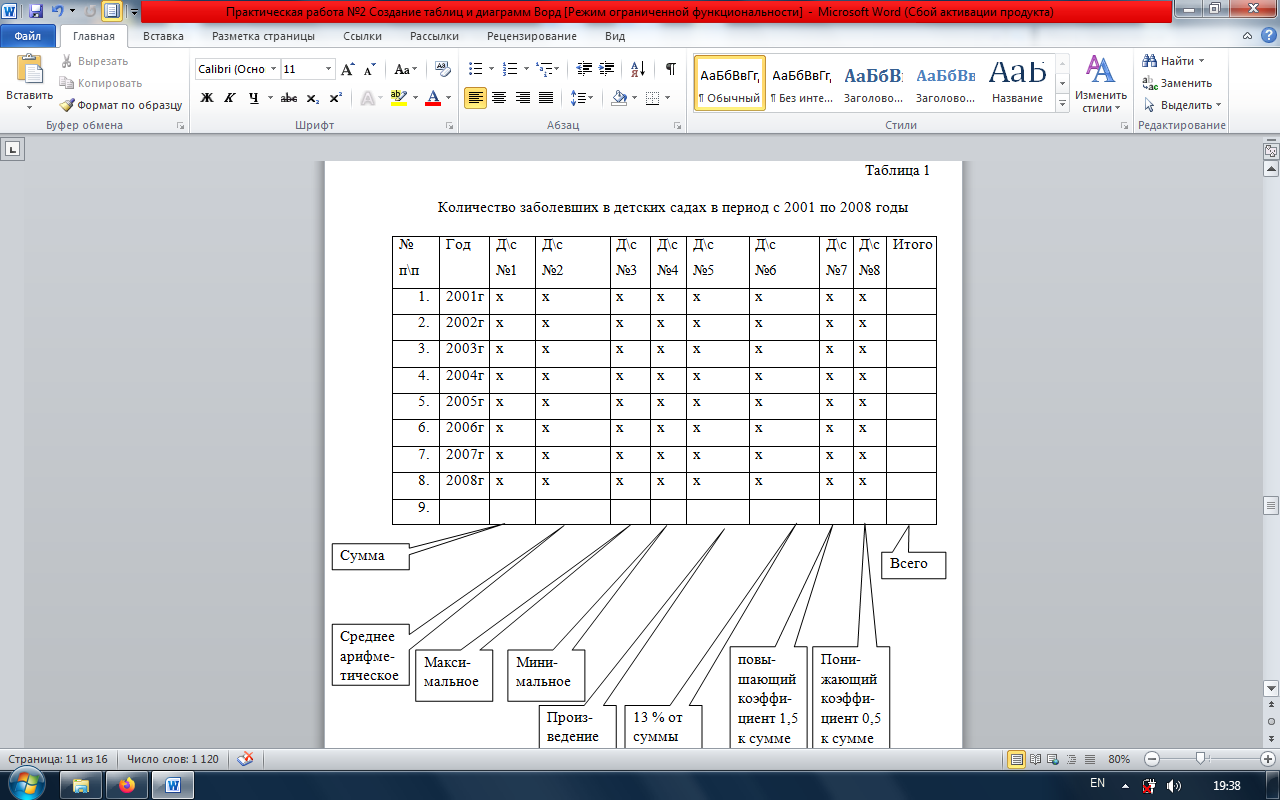 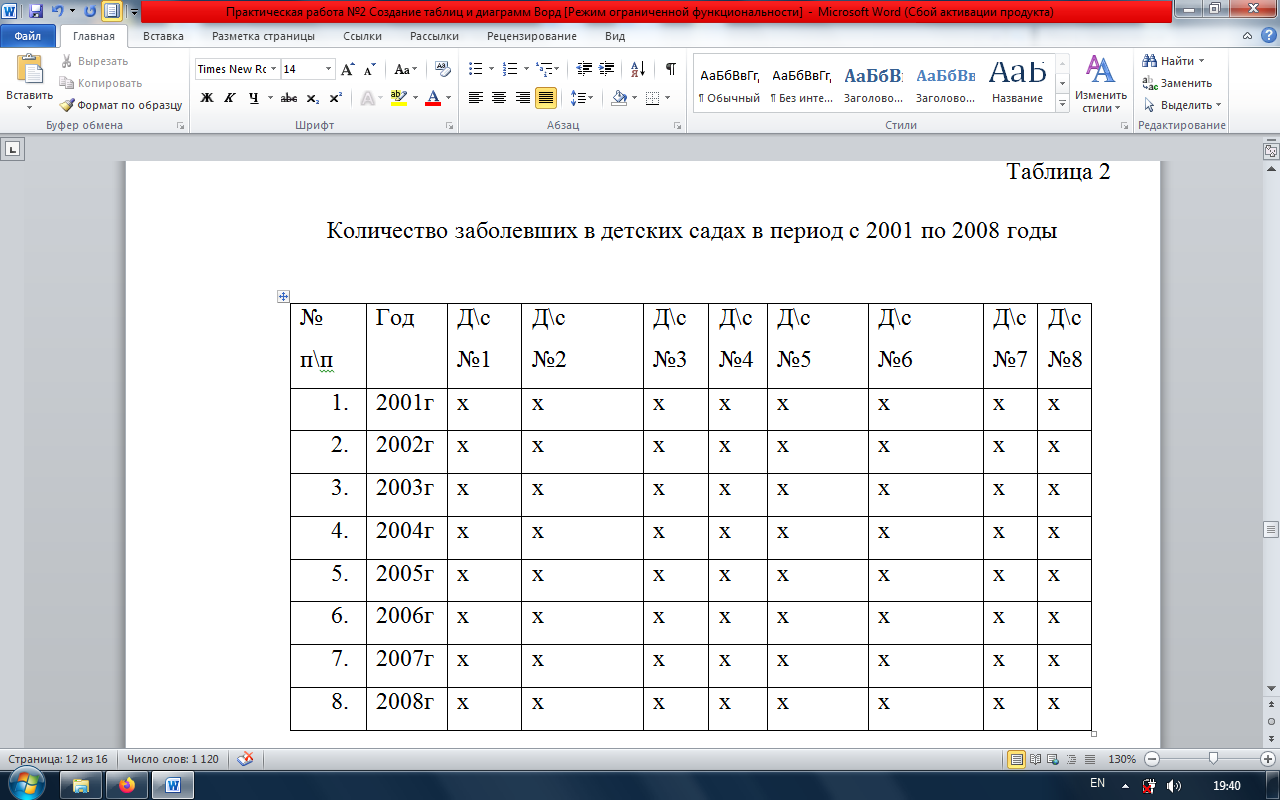 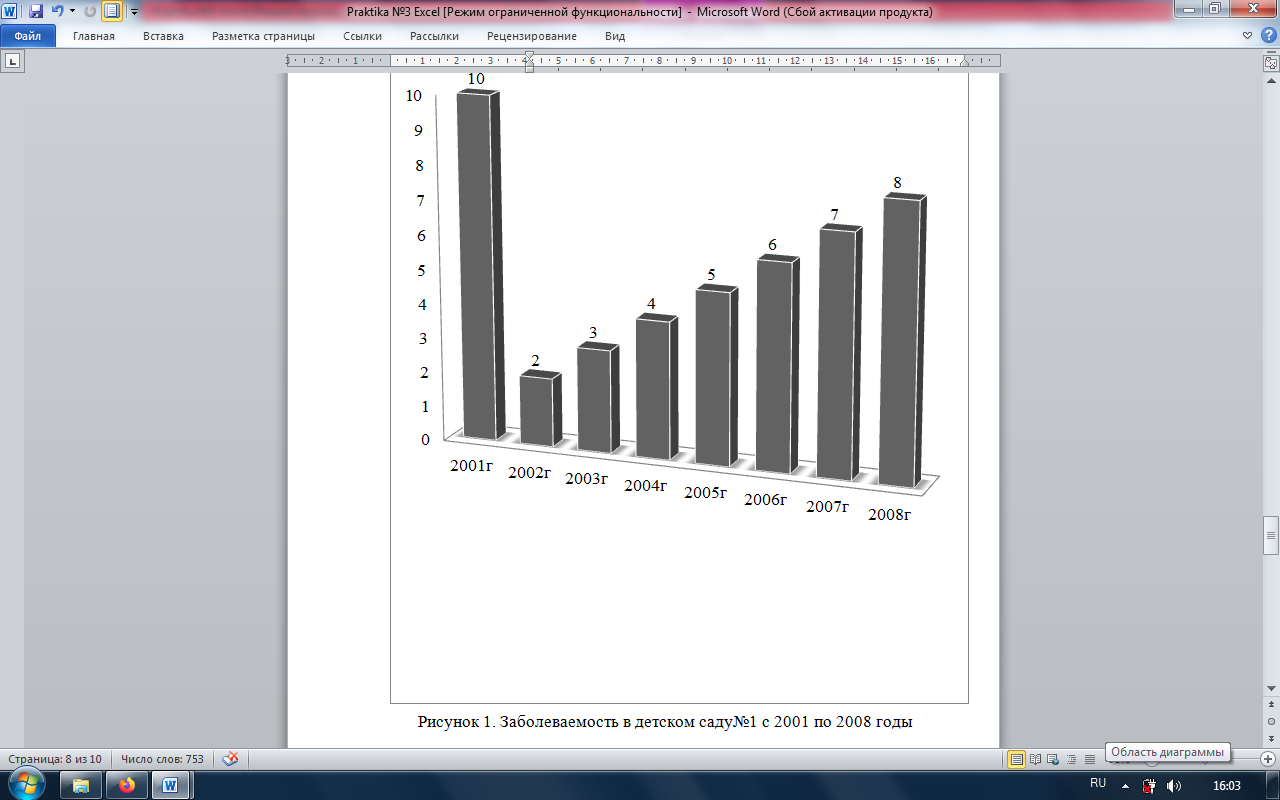 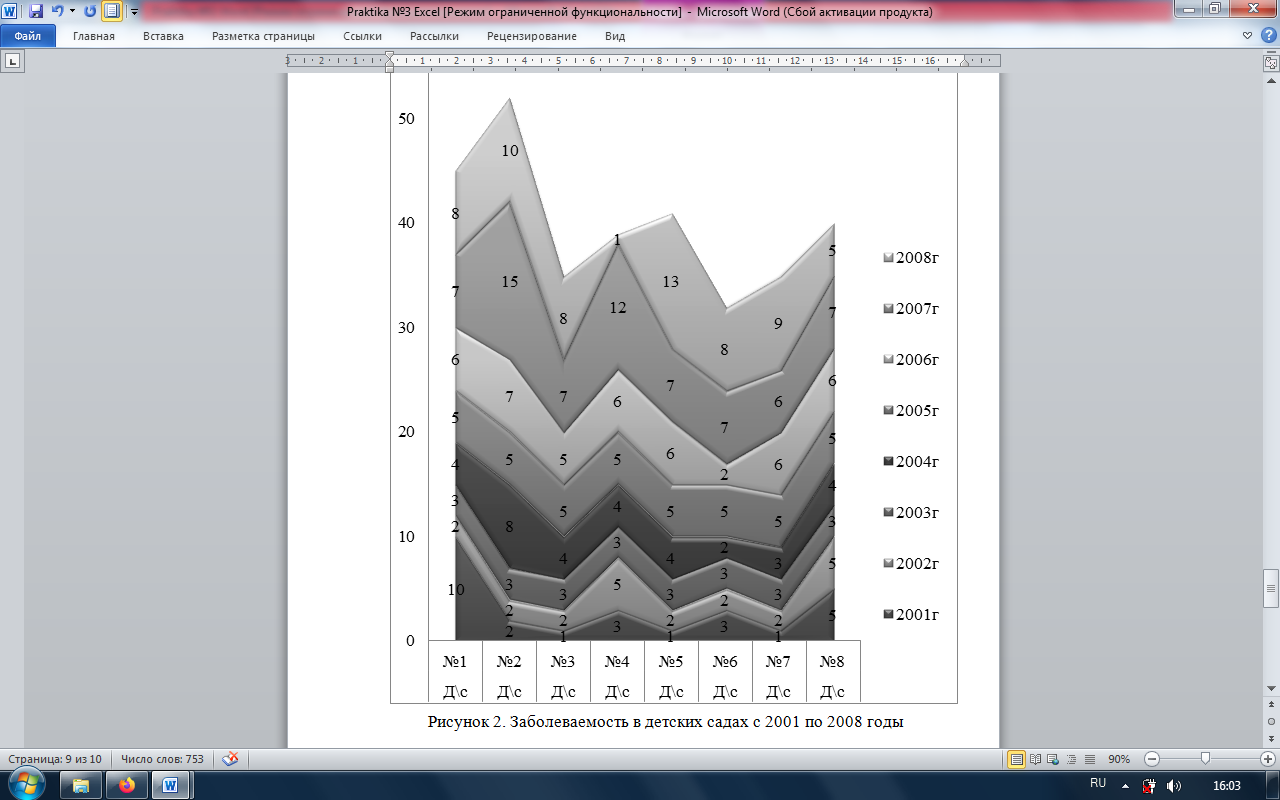 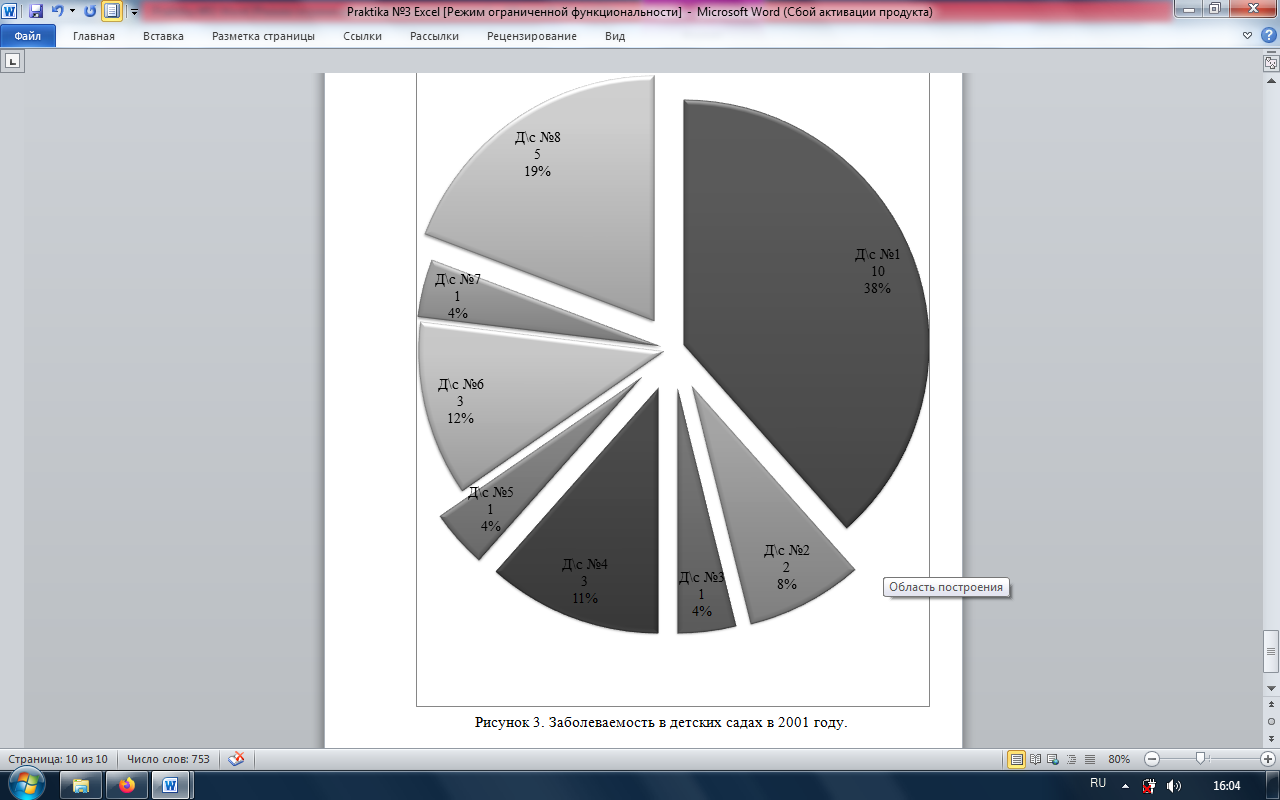 